Центральный Дом Российской Армии имени М.В.ФрунзеМинистерства обороны Российской Федерации________________________________________________________________М е т о д и ч е с к и й  о т д е лИнформационно-методический выпуск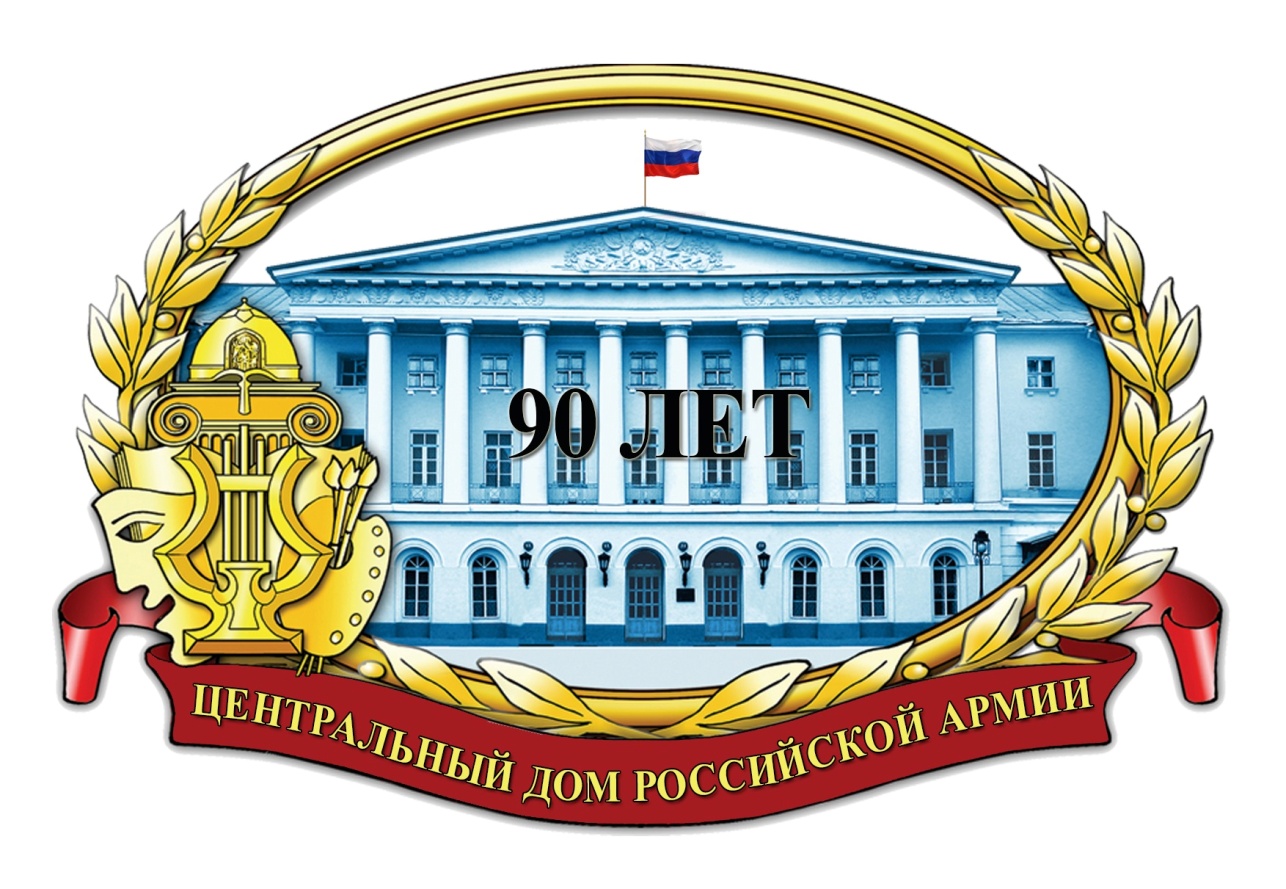 Из материалов победителей конкурса«Золотой сокол - 2016»«Лучшая работа учреждения культурыпо патриотическому воспитанию»(номинация – видеосюжет)Москва2017Ответственный за выпуск –начальник методического отделазаслуженный работник культуры РФХРОБОСТОВД.В.Составители сборника:ведущий методистФедосеев А.Н.начальник группы взаимодействия с военными учреждениями культурыЛещинская Т.П.инструкторзаслуженный деятель искусств РФСимаков В.Н.методистзаслуженный работник культуры РФГалкин К.Г.зав. методическим кабинетомСтулова Н.В.методистЗанин С.С.Компьютерная обработка материала:Лещинская Т.П.Отзывы, предложения и пожелания просим направлятьпо адресу:129110, Москва, Суворовская площадь, 2Центральный Дом Российской Армии имени М.В.Фрунзе,методический отделТелефоны: 8 (495) 681-56-17, 681-28-07, 688-63-08, 688-54-92Факс:8 (495) 681-52-20Е-mail: metod-otdel@kcvs.ru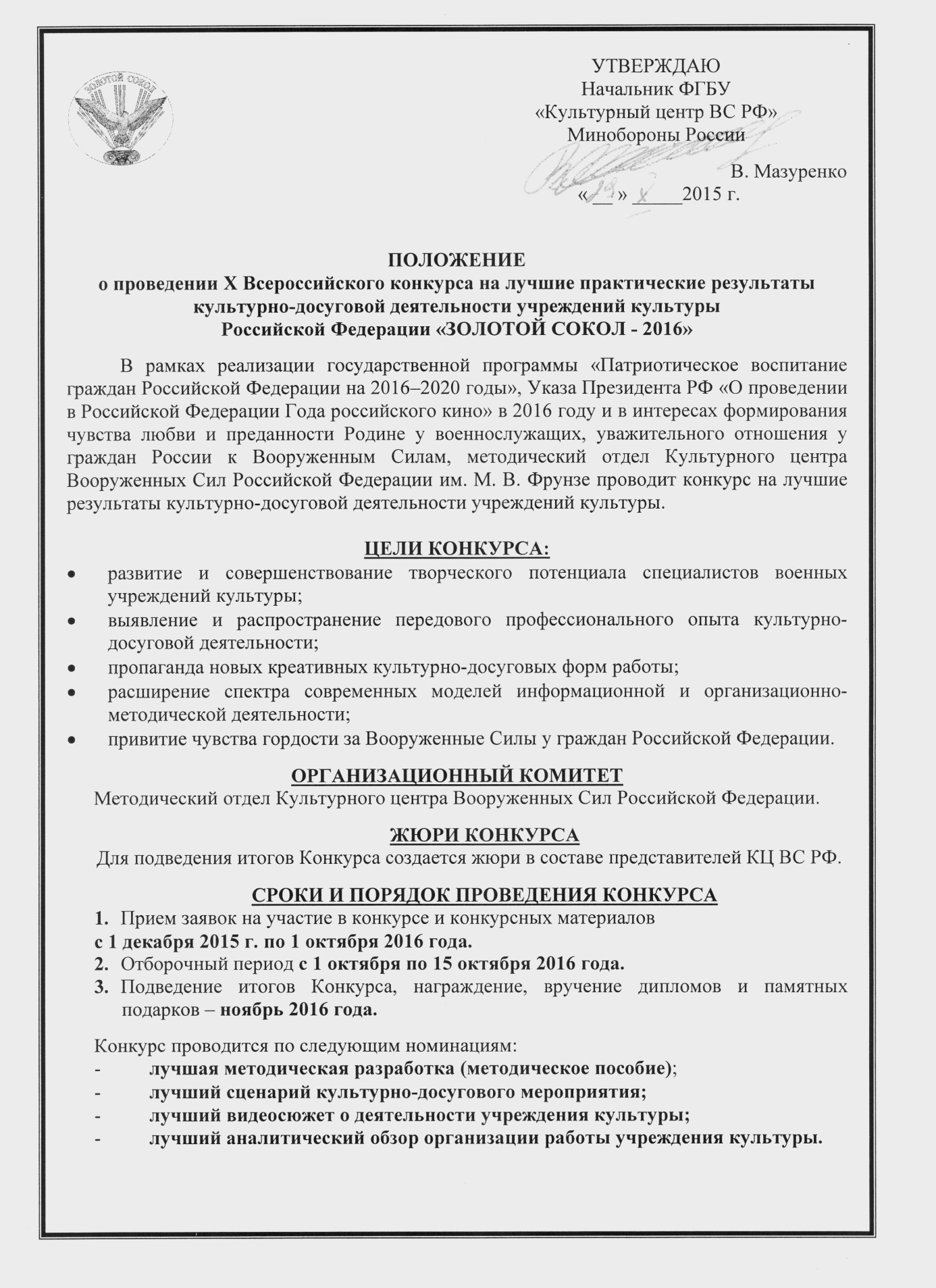 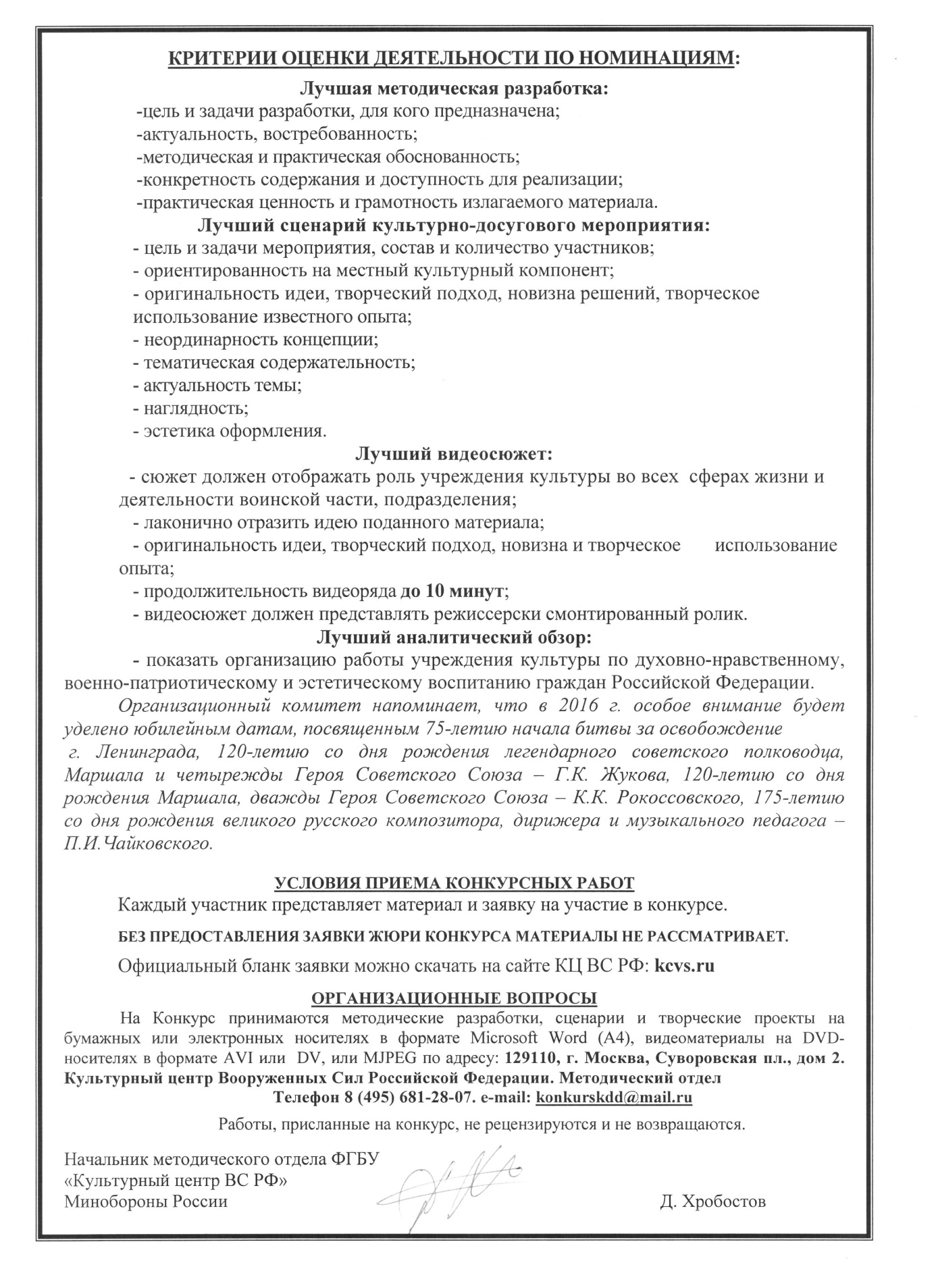 	Конкурс «Золотой сокол», получивший рождение в 2007 году, усилиями его организаторов – методистов Центрального Дома Российской Армии имени М.В.Фрунзе из узковедомственного творческого состязания Минобороны России за десять лет проведения превратился в признанный Всероссийский конкурс на лучшие результаты культурно-досуговой деятельности учреждений культуры.	В конкурсе, приоритетной целью которого является развитие и совершенствование творческого потенциала специалистов военных учреждений культуры, выявление и распространение передового профессионального опыта культурно-досуговой деятельности, пропаганда новых креативных культурно-досуговых форм работы, участвуютспециалисты учреждений культуры не только Вооруженных Сил, но и других силовых министерств и ведомств, а также их гражданские коллеги из Культурных центров, Домов культуры, музеев и библиотек России.	С каждым годом растет и число его участников, их география и число поступающих на рассмотрение жюри творческих работ. На Х конкурсе оценку получили более 270 работ, поступивших из учреждений культуры всех уголков страны.	Интерес к участию в «Золотом соколе – 2016» проявили специалисты культурно-досуговой работы всех четырех военных округов, Балтийского, Северного и Черноморского флотов, главных управлений Минобороны, центральных военных учреждений культуры, военных учебных и медицинских учреждений Минобороны, МВД, ФСИН, Федерального управления по безопасному хранению и уничтожению химического оружия, общественных организаций России и учреждений культуры г. Москвы. В рамках конкурса о себе заявило даже вновь созданное Всероссийское детско-юношеское военно-патриотическое общественное движение «Юнармия».Интересный и разноплановый материал представлен в номинации «Лучший видеосюжет». Жюри конкурса, в состав которого входят представители методического отдела ЦДРА осуществило просмотр и оценку свыше 50 сюжетов и короткометражных фильмов.Содержательная экспертная оценка видеороликов осуществлялась по следующим критериям:- соответствие работы заявленной теме;- аргументированность и глубина раскрытия темы, ясность представления;- оригинальность видеоролика (новизна идеи);- информативность.Техническая экспертная оценка видеороликов осуществлялась по следующим критериям:- качество видеосъемки;- уровень владения специальными выразительными средствами;- эстетичность работы (общее эмоциональное восприятие);- соответствие работы заявленным требованиям.	В качестве эксперимента предлагаем Вашему вниманию аннотированный перечень работ, отмеченных по результатам конкурса в качестве лучших. Данные работы размещены на видеохостинге YouTube в сети интернет для информации и возможного использования в практической деятельности учреждений культуры Вооруженных Сил Российской Федерации.	Первое место присужденоМосковскому президентскому кадетскому училищу имени М.А.Шолохова Национальной гвардии Российской Федерации (начальник училища – полковник Перепеча Н.Н.) за видеосюжет «Военные операторы. Зеркало истории». Авторы: кадеты Лупандин Иван, Мандельштам Михаил, Лукьянчиков Александр – члены кружка видеотворчества «Кадетский взгляд». Руководитель кружка и режиссер сюжета педагог Седова Наталья Борисовна.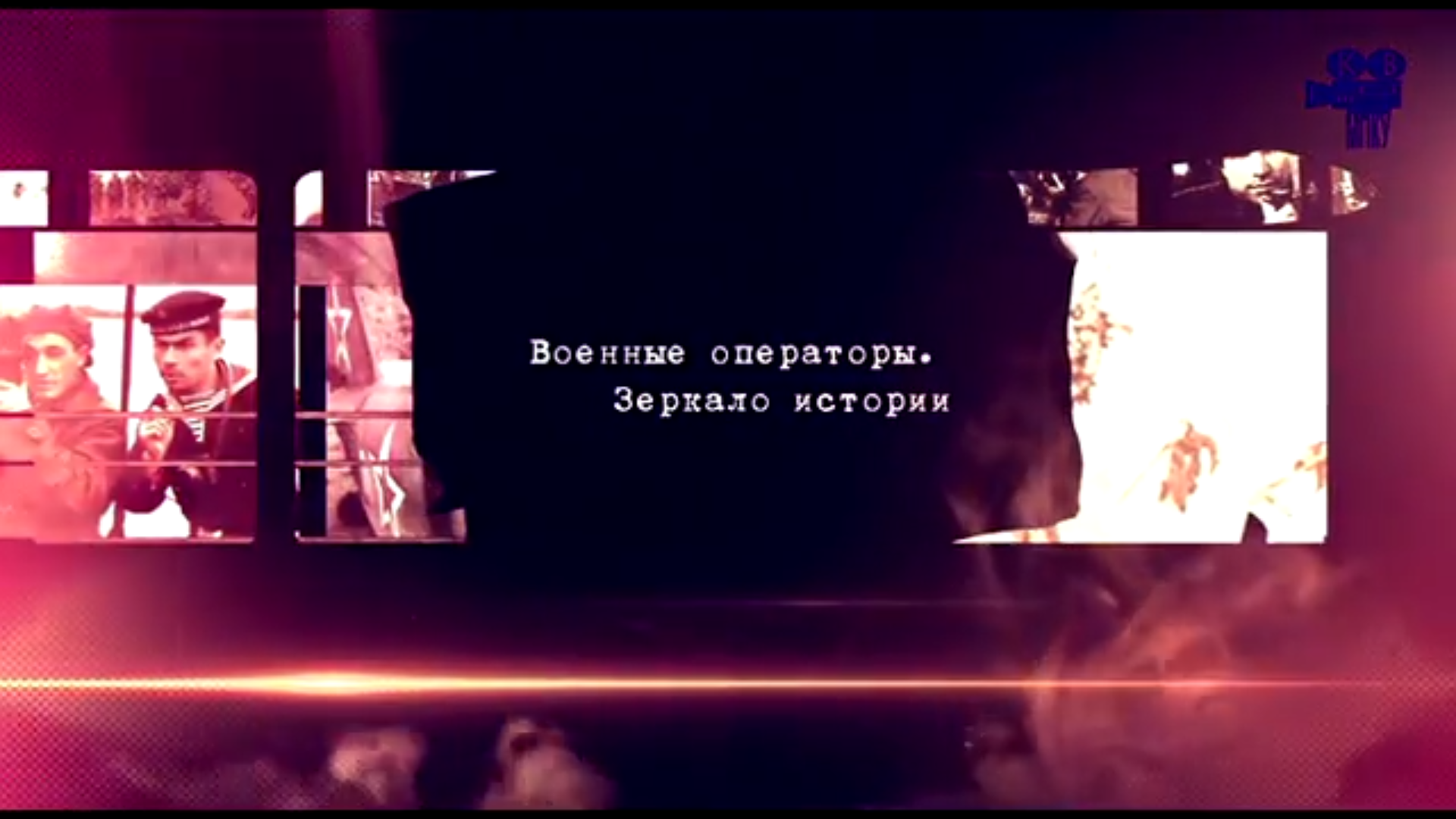 В видеосюжете достоверно и достаточно убедительно повествуется через рассказы фронтовых операторов о событиях Великой Отечественной войны, боевых действиях ограниченного контингента советских войск в Афганистане, контртеррористической операции Вооруженных Сил России на Северном Кавказе и на территории Сирийской Арабской республики.	Продолжительность фильма 16 мин. 53 сек.	Посмотреть видеоролик можно по ссылке: youtu.be/T0FY6soKcCw	Второе место присужденосоздателям двух сюжетов, в том числе:	- клубу войсковой части 69273, Мурманская обл., г. Гаджиево за видеосюжет «Победа, Жуков, долг и честь!» (к 120-летию со дня рождения маршала Советского Союза Г.К. Жукова). Автор: заведующая клубом Корнеева Наталья Владиславовна.Видеосюжет построен в форме музыкального видеоклипа, повествующего о жизни и деятельности великого советского полководца.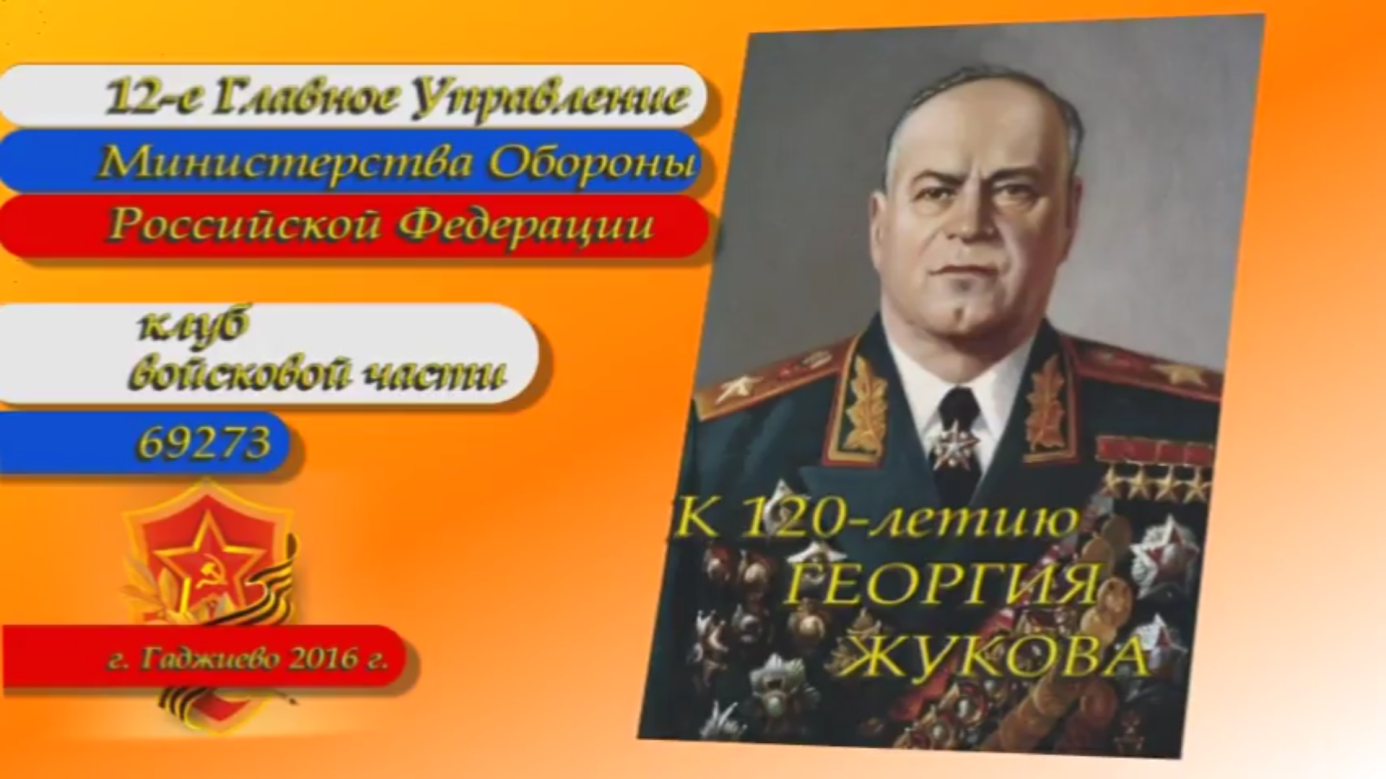 Продолжительность показа 3 мин. 13 сек.Посмотреть видеоролик можно по ссылке:youtu.be/w_Pu0bQHE7Y	Дому офицеров Центрального военного округа (г.Екатеринбург) за видеосюжет «Презентация открывающегося после реконструкции военно-исторического музея «Боевая слава Урала». Автор: начальник Дома офицеров Довгалюк Станислав Владимирович. 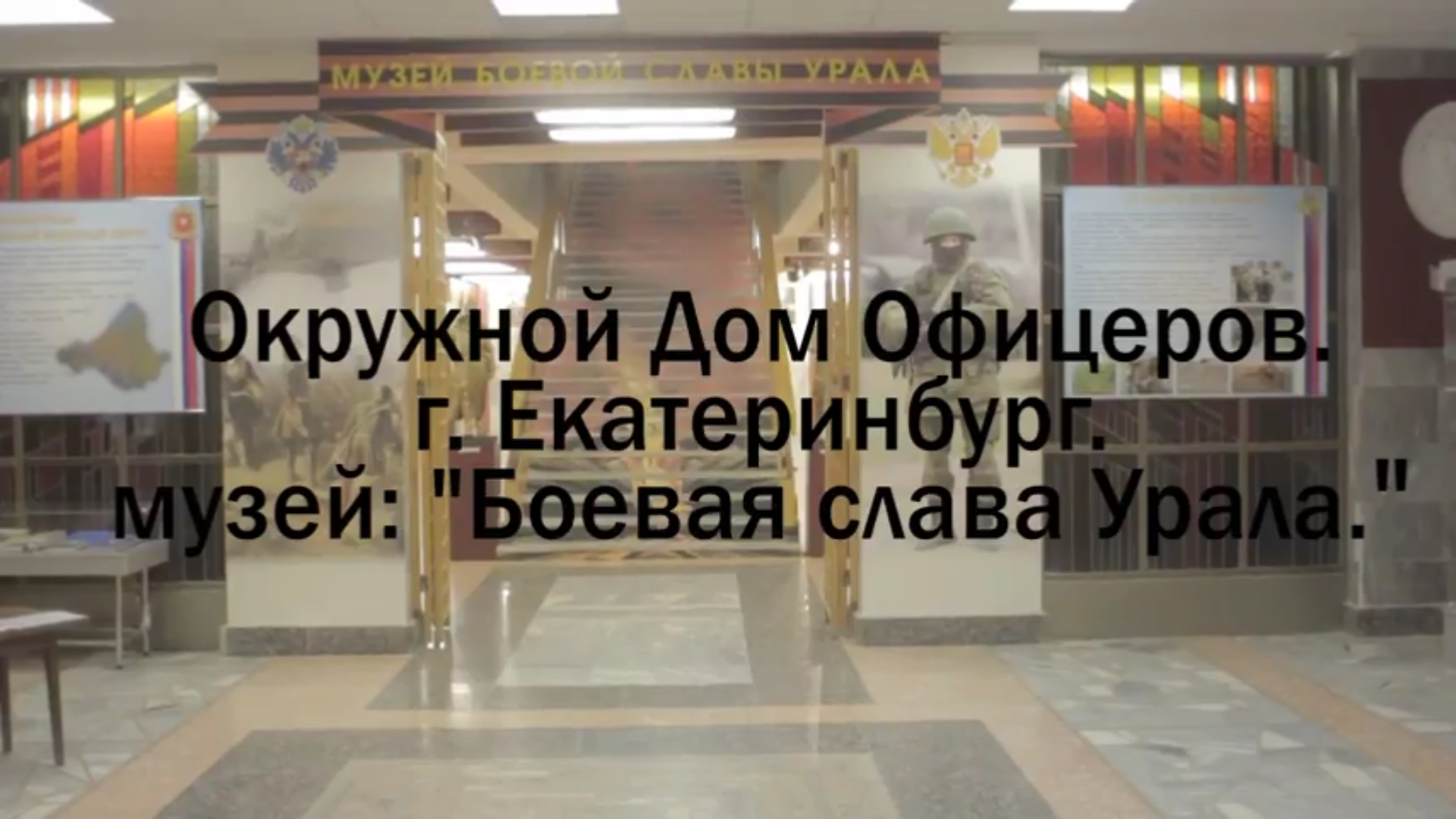 В яркой и лаконичной форме в сюжете показана роль населения Уральского региона в защите нашего Отечества в период Великой Отечественной войны. Продолжительность показа 2 мин.53 сек.Посмотреть видеоролик можно по ссылке:youtu.be/9kB9pJSVllE	Третье место присужденосоздателям двух сюжетов, в том числе:	- Драматическому театру Балтийского флота (директор театра заслуженный работник культуры Российской Федерации Шидаков Нурчук Идрисович) за видеосюжет «Драматический театр Балтийского флота. Страницы истории». Автор: артист драмы I категории Хасанов Борис Фаритович. Данный сюжет представляет собой повествование об историческом пути драматического театра Балтийского флота, подвижнической деятельности коллектива театра в разные его периоды. Наиболее значимой страницей жизни театра являются годы Великой Отечественной войны при постановке спектаклей и концертных программ для моряков Балтийского флота. Зачастую с оружием в руках артистам доводилось участвовать в боях с врагом. 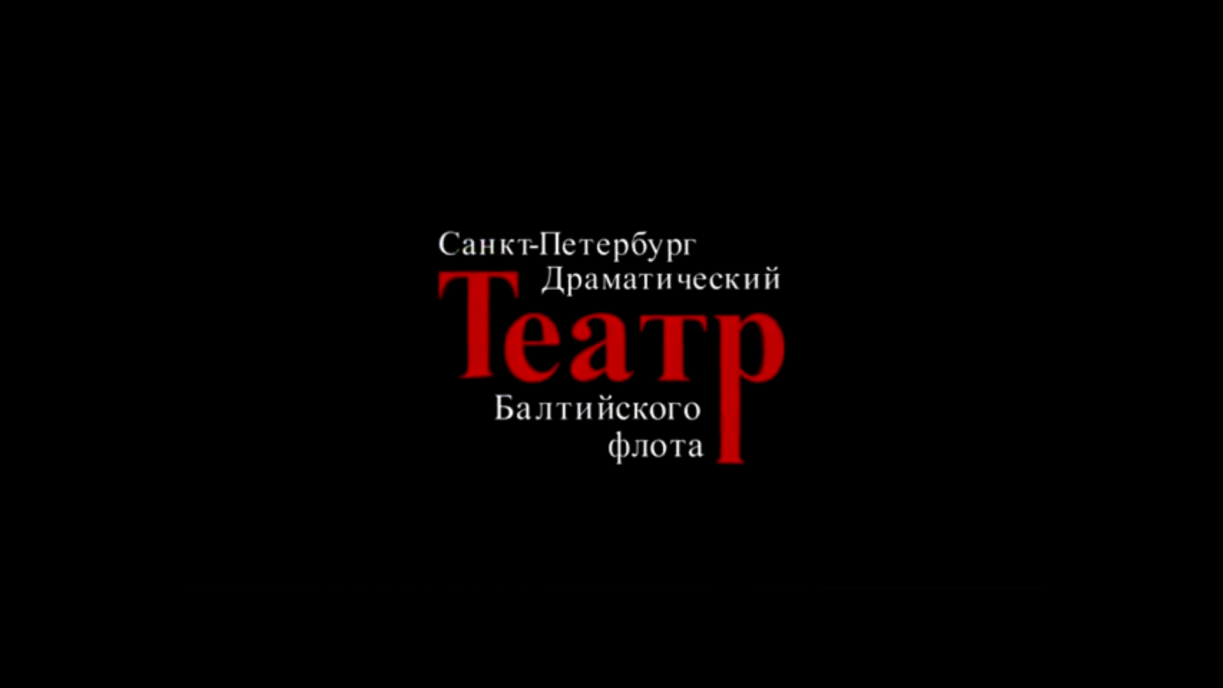 Продолжительность показа – 15 мин.Посмотреть видеоролик можно по ссылке:youtu.be/b6aVfwwD154	- Дому офицеров Новороссийского гарнизона (начальник Дома офицеров Вапров Владимир Михайлович) за видеосюжет «Сражение за Малую землю». Автор: заведующий радиоузлом Кубарев Виктор Леонидович. Содержание видеосюжета основано преимущественно на материале документальной кинохроники о боях за Малую землю и освобождении города Новороссийска от гитлеровцев. 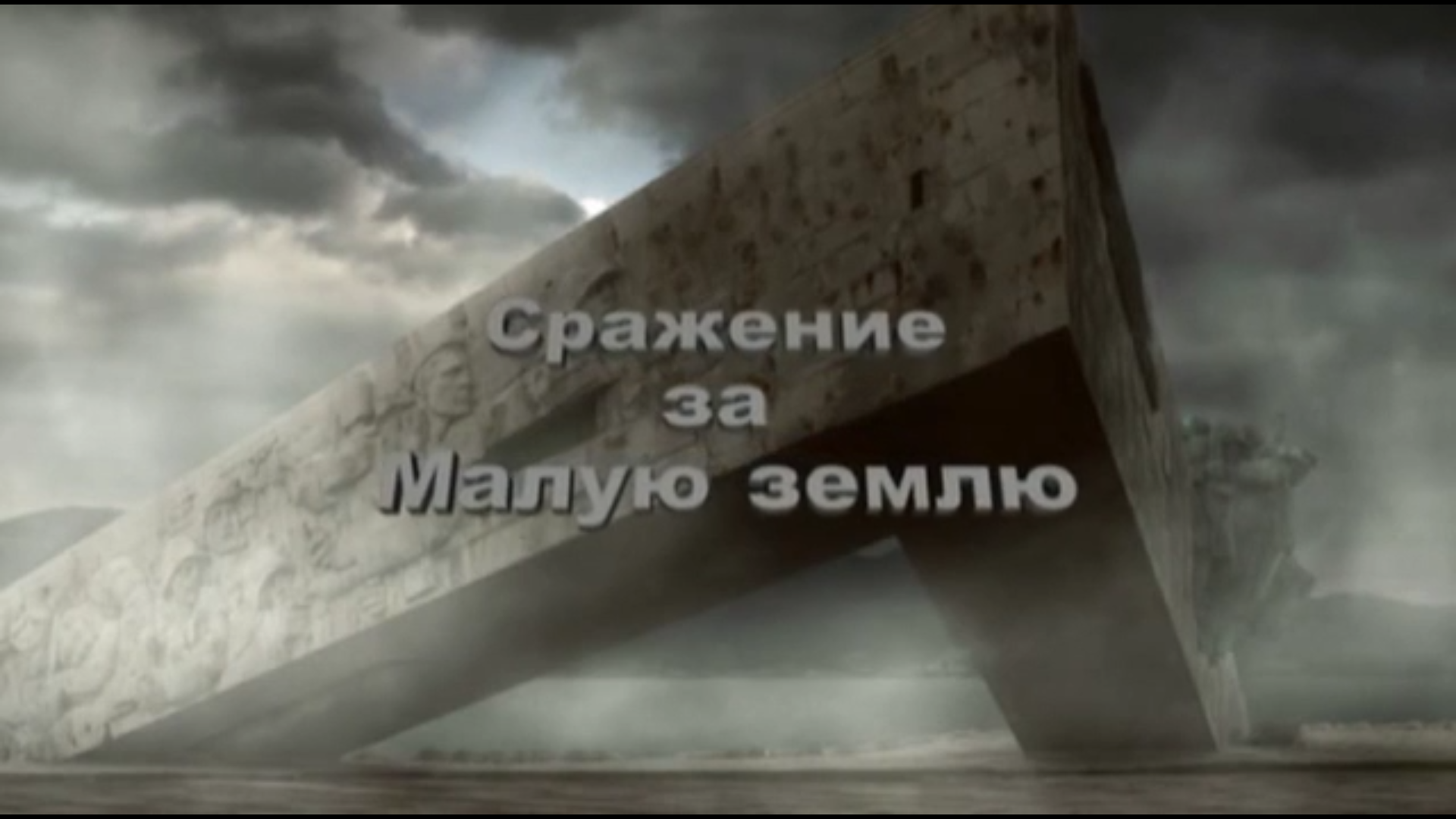 Продолжительность показа – 8 мин.Посмотреть видеоролик можно по ссылке:youtu.be/T-hCx_dNj4s	Среди отмеченных специальными дипломами конкурса «Золотой сокол» особое место занимает работа библиотеки войсковой части 95501 Ракетных войск стратегического назначения «Наша жизнь – будни и праздники». 	Режиссер – заведующая библиотекой Зеленченко Екатерина Владимировна, оператор и режиссер монтажа Иван Зеленченко. Данная работа представлена в виде короткометражного фильма, в котором достаточно полно и ярко отображена повседневная жизнь личного состава одного из ракетных гарнизонов, деятельность клуба и библиотеки части в духовно-нравственномвоспитании, культурно-художественном обслуживании личного состава и населения гарнизона, проведении праздничных мероприятий с участием командования и широкой общественности военного городка. Продолжительность показа 16 мин.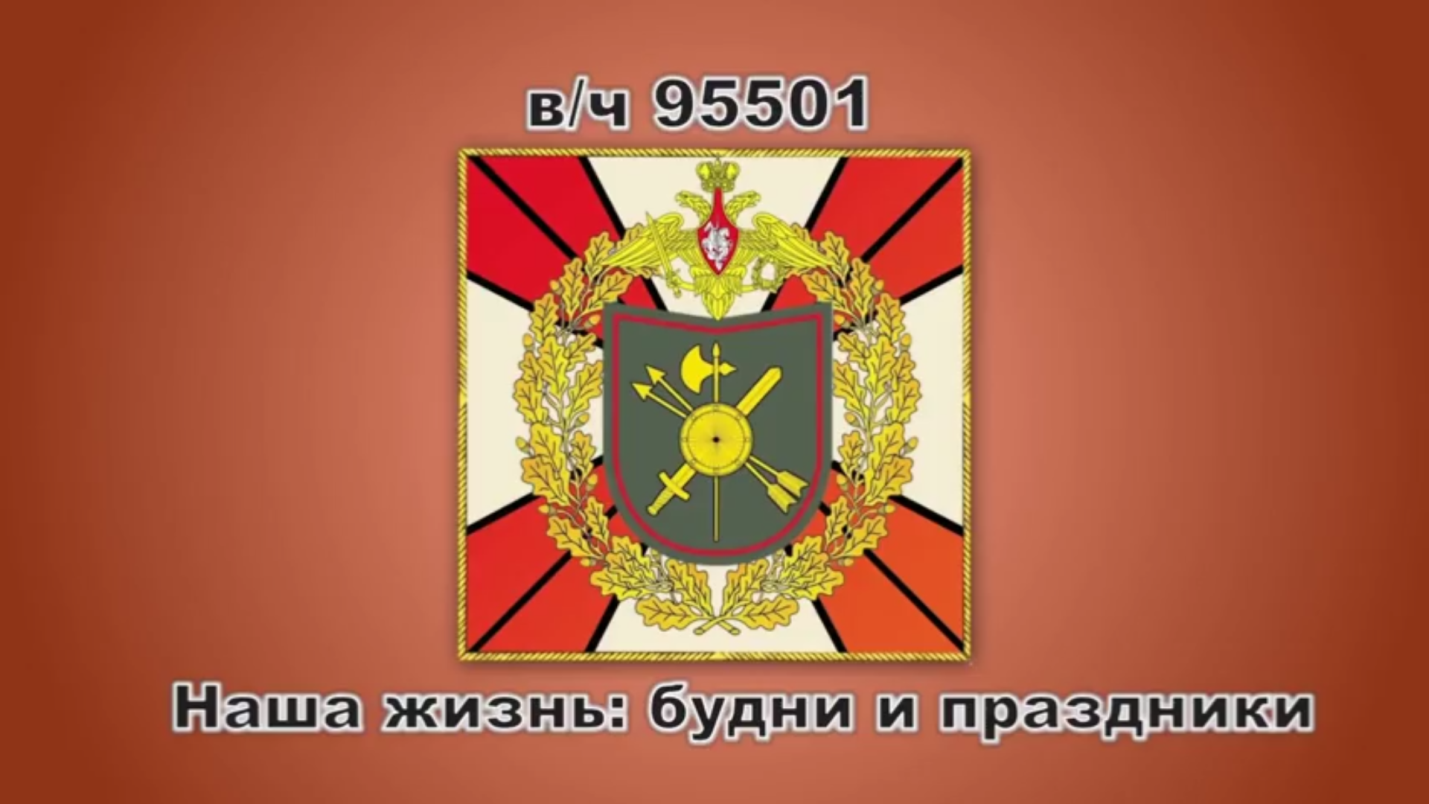 Посмотреть видеоролик можно по ссылке:youtu.be/vqXnQMP8SZIПеречисленные работы размещены на YouTube в сети Интернет (см. ссылки)